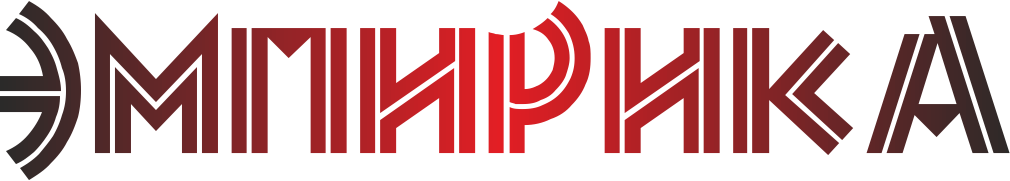 Россия, 625000, г. Тюмень, ул. М.Сперанского, 37 кв.56  тел. 8 929 266 06 90 e-mail: sociologos@bk.ruИНН/КПП 7203342002/720301001  р/с 40702810200020018429  в Филиале №6602 ВТБ 24 (ПАО)   к/с 30101810965770000413 БИК 046577413Аналитический отчетРезультаты проведения независимой оценки качества оказания услуг культуры организациями культуры Тюменской областиТюмень, 2018 г.СОДЕРЖАНИЕВВЕДЕНИЕОказание услуг проходило в рамках независимой оценки качества оказания услуг организациями культуры Тюменской области. В рамках оказания услуг, независимая оценка качества оказания услуг была проведена для 10 организаций культуры Тюменской области.В качестве методов сбора информации для независимой оценки выступили:Опрос получателей услуг;Контент анализ официальных сайтов;Включенное наблюдение в организациях.Опрос получателей услуг проходил в соответствии с формой №3. Объем выборочной совокупности в зависимости от количества получателей услуг в год составил 150, 500 или 1000 человек для каждой организации. Опрос получателей услуг проходил в электронной форме при помощи сервиса Тестограф.Контент анализ официальных сайтов организаций социального обслуживания проходил в соответствии с формой №1. Включенное наблюдение в организациях социального обслуживания проходило в соответствии с формой №2 и приложением к ней.Результаты опроса были обработаны с помощью специализированного программного обеспечения IBM SPSS Statistics 21 ver. (Совместим с MS Office Excel).На основании полученных данных по всем методам проведения исследования рассчитан и составлен итоговый рейтинг для каждого учреждения по всем показателям в соответствии с отчетом по организационному этапу.Результаты опроса получателей услугКоличество опрошенных получателей услугБольшинство респондентов удовлетворены качеством, полнотой и доступностью информации, размещенной на информационных стендах внутри организации (Диаграмма 1).Рассмотрим результаты ответов респондентов на данный вопрос в разрезе учреждений (Таблица 1). Больше всего не удовлетворены стендами респонденты из МАУК «Объединение Ишимский ГКЦ».Таблица 1. Удовлетворены ли Вы качеством, полнотой и доступностью информации о деятельности организации культуры, размещенной на информационных стендах в помещении организации культуры?Большинство респондентов удовлетворены качеством, полнотой и доступностью информации, размещенной на официальных сайтах организаций (Диаграмма 2).Рассмотрим результаты ответов респондентов на данный вопрос в разрезе учреждений (Таблица 2). Больше всего не удовлетворены сайтами респонденты из МАУК «Объединение Ишимский ГКЦ».Таблица 2. Удовлетворены ли Вы качеством, полнотой и доступностью информации о деятельности организации культуры, размещенной на официальных сайтах организации культуры?Большинство респондентов удовлетворены комфортностью условий предоставления услуг в организациях культуры (Диаграмма 3).Рассмотрим результаты ответов респондентов на данный вопрос в разрезе учреждений (Таблица 3). Больше всего не удовлетворены данным показателем респонденты из АУК ЗГО «Заводоуковский краеведческий музей».Таблица 3. Удовлетворены ли Вы в целом комфортностью предоставления услуг организацией культуры?Большинство респондентов удовлетворены доступностью услуг для инвалидов в организациях культуры (Диаграмма 4).Рассмотрим результаты ответов респондентов на данный вопрос в разрезе учреждений (Таблица 4). Больше всего не удовлетворены данным показателем респонденты из АУК ЗГО «Заводоуковский краеведческий музей».Таблица 4. Удовлетворены ли Вы доступностью услуг для инвалидов в данной организации культуры?Большинство респондентов удовлетворены доброжелательностью и вежливостью работников организации культуры, которые осуществляют информирование и первичный контакт с получателями услуг (Диаграмма 5).Рассмотрим результаты ответов респондентов на данный вопрос в разрезе учреждений (Таблица 5). Больше всего не удовлетворены данным показателем респонденты из МАУК «Объединение Ишимский ГКЦ».Таблица 5. Удовлетворены ли Вы доброжелательностью и вежливостью работников организации культуры, которые осуществляют информирование и первичный контакт с получателями услуг?Большинство респондентов удовлетворены доброжелательностью и вежливостью работников организации культуры, которые обеспечивают непосредственное оказание услуги (Диаграмма 6).Рассмотрим результаты ответов респондентов на данный вопрос в разрезе учреждений (Таблица 6). Больше всего не удовлетворены данным показателем респонденты из АУК ЗГО «Заводоуковский краеведческий музей».Таблица 6. Удовлетворены ли Вы доброжелательностью и вежливостью работников организации культуры, которые обеспечивают непосредственное оказание услуги?Большинство респондентов удовлетворены доброжелательностью и вежливостью работников организации культуры при использовании дистанционных форм взаимодействия (Диаграмма 7).Рассмотрим результаты ответов респондентов на данный вопрос в разрезе учреждений (Таблица 7). Больше всего не удовлетворены данным показателем респонденты из АУК ЗГО «Заводоуковский краеведческий музей».Таблица 7. Удовлетворены ли Вы доброжелательностью и вежливостью работников организации культуры при использовании дистанционных форм взаимодействия?Большинство респондентов стали бы рекомендовать именно эту организацию культуры своим родственникам или знакомым (Диаграмма 8).Рассмотрим результаты ответов респондентов на данный вопрос в разрезе учреждений (Таблица 8). Респонденты из АУК ЗГО «Заводоуковский краеведческий музей» чаще других не рекомендовали бы данное учреждение.Таблица 8. Стали бы Вы рекомендовать именно эту организацию культуры своим родственникам или знакомым?Большинство респондентов удовлетворены организационными условиями оказания услуг, а именно наличием и понятностью навигации внутри организации культуры (Диаграмма 9).Рассмотрим результаты ответов респондентов на данный вопрос в разрезе учреждений (Таблица 9). Больше всего не удовлетворены данным показателем респонденты из АУК ЗГО «Заводоуковский краеведческий музей».Таблица 9. Удовлетворены ли Вы организационными условиями оказания услуг, а именно наличием и понятностью навигации внутри организации культуры?Большинство респондентов удовлетворены в целом условиями оказания услуг в организациях культуры (Диаграмма 10).Рассмотрим результаты ответов респондентов на данный вопрос в разрезе учреждений (Таблица 10). Больше всего не удовлетворены данным показателем респонденты из АУК ЗГО «Заводоуковский краеведческий музей».Таблица 10. Удовлетворены ли Вы в целом условиями оказания услуг в данной организации культуры?Итоговые значения показателей независимой оценки в разрезе критериевКритерий оценки качества «Открытость и доступность информации об организации»1. Показатель «Соответствие информации о деятельности организации социальной сферы, размещенной на общедоступных информационных ресурсах, ее содержанию и порядку (форме), установленным законодательными и иными нормативными правовыми актами Российской Федерации: на информационных стендах в помещении организации социальной сферы; на официальном сайте организации социальной сферы в сети «Интернет».Информационные стенды всех обследуемых организаций имеют всю необходимую информацию для обеспечения качественного оказания услуг в сфере культуры. Официальные сайты организаций в сети Интернет имеют некоторые недостатки, о которых подробно будет изложено в рекомендациях.2. Показатель «Наличие на официальном сайте организации социальной сферы информации о дистанционных способах обратной связи и взаимодействия с получателями услуг и их функционирование».За каждый функционирующий способ учреждение получает 30 баллов. При наличии более 3 способов учреждение получает максимальное количество баллов – 100 баллов.3. Показатель «Доля получателей услуг, удовлетворенных открытостью, полнотой и доступностью информации о деятельности организации социальной сферы, размещенной на информационных стендах в помещении организации социальной сферы, на официальном сайте организации социальной сферы».Данный показатель рассчитывается как отношение удовлетворенных респондентов к количеству опрошенных.Критерий оценки качества «Комфортность условий предоставления услуг, в том числе время ожидания предоставления услуг»1. Показатель «Обеспечение в организации социальной сферы комфортных условий предоставления услуг». Всего в ходе проведения независимой оценки оценивалось наличие следующих индикаторов:Наличие комфортной зоны отдыхаНаличие и понятность навигации внутри организацииНаличие и доступность питьевой водыНаличие и доступность санитарно-гигиенических помещенийСанитарное состояние помещенийТранспортная доступностьВозможность записи на услугиЗа каждый индикатор учреждению начисляется 20 баллов. При наличии 5 и более индикаторов учреждение получает 100 баллов.По данному показателю все учреждения получают максимальное значение – 100 баллов, поскольку имеют все необходимые условия комфортности. Выявленные недостатки будут указаны в рекомендациях.2. Показатель «Время ожидания предоставления услуги» не применяется для учреждений культуры.3. Показатель «Доля получателей услуг, удовлетворенных комфортностью предоставления услуг». Данный показатель рассчитывается как отношение удовлетворенных респондентов к количеству опрошенных.Критерий оценки качества «Доступность услуг для инвалидов»1. Показатель «Оборудование помещений организации социальной сферы и прилегающей к ней территории с учетом доступности для инвалидов». Данный показатель включает в себя следующие индикаторы:наличие оборудованных входных групп пандусами (подъемными платформами)выделенных стоянок для автотранспортных средств инвалидовадаптированных лифтов, поручней, расширенных дверных проемовсменных кресел-колясокспециально оборудованных санитарно-гигиенических помещенийЗа каждый из представленных индикаторов учреждение получает 20 баллов. По результатам осмотра ни одно учреждение не получило максимальный балл, поскольку везде отсутствуют сменные кресла-коляски.2. Показатель «Обеспечение в организации социальной сферы условий доступности, позволяющих инвалидам получать услуги наравне с другими». Данный показатель включает в себя следующие индикаторы:дублирование для инвалидов по слуху и зрению звуковой и зрительной информациидублирование надписей, знаков и иной текстовой и графической информации знаками, выполненными рельефно-точечным шрифтом Брайлявозможность предоставления инвалидам по слуху (слуху и зрению) услуг сурдопереводчика (тифлосурдопереводчика)наличие альтернативной версии официального сайта организации социальной сферы для инвалидов по зрениюпомощь, оказываемая работниками организации социальной сферы, прошедшими необходимое обучение (инструктирование) по сопровождению инвалидов в помещениях организации социальной сферы и на прилегающей территорииналичие возможности предоставления услуги в дистанционном режиме или на домуЗа каждый индикатор учреждение получает 20 баллов. При наличии 5 и более индикаторов учреждение получает максимальное значение – 100 баллов.3. Показатель «Доля получателей услуг, удовлетворенных доступностью услуг для инвалидов». Данный показатель рассчитывается как отношение удовлетворенных респондентов к количеству опрошенных.Критерий оценки качества «Доброжелательность, вежливость работников организации социальной сферы»1. Показатель «Доля получателей услуг, удовлетворенных доброжелательностью, вежливостью работников организации социальной сферы, обеспечивающих первичный контакт и информирование получателя услуги при непосредственном обращении в организацию». Данный показатель рассчитывается как отношение удовлетворенных респондентов к количеству опрошенных.2. Показатель «Доля получателей услуг, удовлетворенных доброжелательностью, вежливостью работников организации социальной сферы, обеспечивающих непосредственное оказание услуги при обращении в организацию». Данный показатель рассчитывается как отношение удовлетворенных респондентов к количеству опрошенных.3. Показатель «Доля получателей услуг, удовлетворенных доброжелательностью, вежливостью работников организации социальной сферы при использовании дистанционных форм взаимодействия». Данный показатель рассчитывается как отношение удовлетворенных респондентов к количеству опрошенных.Критерий оценки качества «Удовлетворенность условиями оказания услуг»1. Показатель «Доля получателей услуг, которые готовы рекомендовать организацию социальной сферы родственникам и знакомым». Данный показатель рассчитывается как отношение удовлетворенных респондентов к количеству опрошенных.2. Показатель «Доля получателей услуг, удовлетворенных организационными условиями предоставления услуг». Данный показатель рассчитывается как отношение удовлетворенных респондентов к количеству опрошенных.3. Показатель «Доля получателей услуг, удовлетворенных в целом условиями оказания услуг в организации социальной сферы». Данный показатель рассчитывается как отношение удовлетворенных респондентов к количеству опрошенных.Рэнкинги и итоговые рейтинги учреждений культурыЗАКЛЮЧЕНИЕПо результатам проведения независимой оценки условий оказания услуг культуры учреждениями культуры Тюменской области можно сделать следующие выводы:1. Открытость и доступность информации об организациях находится на достаточно высоком уровне. Все официальные сайты учреждений культуры практически полностью соответствуют нормативным актам. Всю необходимую информацию получатели услуг могут найти также внутри помещений организаций. Лишь небольшая доля респондентов не удовлетворена качеством полнотой и доступностью, представленной на сайтах и стендах информации;2. Комфортность условий оказания услуг также можно охарактеризовать как высокую, поскольку в учреждениях созданы все необходимые условия для комфортного ожидания предоставления услуги и пребывания в помещениях организаций. Не удовлетворены данным показателем лишь небольшая доля респондентов;3. Доступность услуг для инвалидов также находится на высоком уровне. Во всех организациях созданы практически все необходимые условия для беспрепятственного доступа инвалидов в помещения организаций и передвижения по ним. Также есть и все необходимые условия для получения услуг инвалидами наравне с другими получателями услуг. Лишь небольшая доля опрошенных инвалидов не удовлетворены доступностью учреждений культуры;4. Если говорить о доброжелательности и вежливости работников организаций, то данный критерий также находится на достаточно высоком уровне. Лишь небольшая доля опрошенных отметила, что не удовлетворены отношением работников, будь то встречающий персонал, непосредственно специалисты, или работники осуществляющие дистанционное взаимодействие с организацией;5. Условиями оказания услуг также удовлетворено большинство опрошенных. Это касается и услуг в целом и организационных условий, а также многие готовы рекомендовать учреждения культуры своим друзьям и знакомым.РЕКОМЕНДАЦИИ1) Для обеспечения максимальных условий открытости и доступности информации об организациях культуры необходимо устранить все выявленные недостатки по данному показателю. В соответствии с единым порядком проведения независимой оценки качества выявлены следующие недостатки в части соответствия официальных сайтов нормативно-правовым актам:2) Также, на официальных сайтах отсутствует информация о следующих способах дистанционной связи:3) Для повышения комфортности условий оказания услуг, необходимо устранить следующие недостатки, выявленные в ходе НОК4) Для повышения доступности учреждений культуры для инвалидов необходимо устранить следующие недостатки, выявленные в ходе НОК5) Для повышения доступности в учреждениях культуры услуг для инвалидов, необходимо устранить следующие недостатки, выявленные в ходе НОКПРИЛОЖЕНИЕ №1. Список организацийМАУК ЗГО «Заводоуковский КДЦ»1117АУК МО ЗГО «Районный ЦКиД»1008АУК МО ЗГО «Заводоуковский БЦ»1051АУК ЗГО «Заводоуковский краеведческий музей»1207МАУК «Арт-Вояж» Ялуторовск1033МАУК «ЦБС г. Ялуторовска»1001МАУК «Объединение Ишимский ГКЦ»1058МАУК Цирковая студия «Мечта»533МАУК «Ишимская ГБС»1045МАУК «Ишимский музейный комплекс им. П.П. Ершова»1096Полностью удовлетворенСкорее удовлетворенНе видел стендыСкорее не удовлетворенПолностью не удовлетворенМАУК ЗГО «Заводоуковский КДЦ»82,9%13,5%3,6%АУК МО ЗГО «Районный ЦКиД»86,3%13,3%0,3%0,1%АУК МО ЗГО «Заводоуковский БЦ»88,8%10,6%0,6%АУК ЗГО «Заводоуковский краеведческий музей»87,4%8,0%4,4%0,2%МАУК «Арт-Вояж» Ялуторовск97,3%2,7%МАУК «ЦБС г. Ялуторовска»99,7%0,3%МАУК «Объединение Ишимский ГКЦ»90,5%8,8%0,3%0,4%МАУК Цирковая студия «Мечта»96,2%3,8%МАУК «Ишимская ГБС»98,6%1,3%0,1%МАУК «Ишимский музейный комплекс им. П.П. Ершова»81,3%13,1%5,4%0,2%Полностью удовлетворенСкорее удовлетворенНе видел сайтСкорее не удовлетворенПолностью не удовлетворенМАУК ЗГО «Заводоуковский КДЦ»84,7%9,6%5,6%0,1%АУК МО ЗГО «Районный ЦКиД»73,8%17,2%8,9%0,1%АУК МО ЗГО «Заводоуковский БЦ»82,9%12,0%5,1%АУК ЗГО «Заводоуковский краеведческий музей»87,9%7,6%4,3%0,2%МАУК «Арт-Вояж» Ялуторовск95,9%3,5%0,6%МАУК «ЦБС г. Ялуторовска»99,4%0,6%МАУК «Объединение Ишимский ГКЦ»80,3%18,1%1,2%0,4%МАУК Цирковая студия «Мечта»96,1%3,9%МАУК «Ишимская ГБС»98,1%1,7%0,1%0,1%МАУК «Ишимский музейный комплекс им. П.П. Ершова»78,1%13,8%7,8%0,2%0,1%Полностью удовлетворенСкорее удовлетворенНе могу оценитьСкорее не удовлетворенПолностью не удовлетворенМАУК ЗГО «Заводоуковский КДЦ»85,1%13,8%0,9%0,2%АУК МО ЗГО «Районный ЦКиД»77,7%19,8%2,4%0,1%АУК МО ЗГО «Заводоуковский БЦ»88,3%11,1%0,5%0,1%АУК ЗГО «Заводоуковский краеведческий музей»87,3%9,2%2,8%0,7%МАУК «Арт-Вояж» Ялуторовск96,5%3,4%0,1%МАУК «ЦБС г. Ялуторовска»99,3%0,7%МАУК «Объединение Ишимский ГКЦ»81,0%18,0%0,4%0,4%0,2%МАУК Цирковая студия «Мечта»95,9%3,9%0,2%МАУК «Ишимская ГБС»98,2%1,7%0,1%МАУК «Ишимский музейный комплекс им. П.П. Ершова»82,2%13,4%4,0%0,4%Полностью удовлетворенСкорее удовлетворенНе могу оценитьСкорее не удовлетворенПолностью не удовлетворенМАУК ЗГО «Заводоуковский КДЦ»75,2%10,7%14,1%АУК МО ЗГО «Районный ЦКиД»64,2%19,5%15,5%0,8%АУК МО ЗГО «Заводоуковский БЦ»75,5%14,0%10,5%АУК ЗГО «Заводоуковский краеведческий музей»86,5%9,5%3,1%0,9%МАУК «Арт-Вояж» Ялуторовск95,1%4,1%0,8%МАУК «ЦБС г. Ялуторовска»98,8%0,8%0,4%МАУК «Объединение Ишимский ГКЦ»74,3%16,4%9,0%0,3%МАУК Цирковая студия «Мечта»96,6%3,2%0,2%МАУК «Ишимская ГБС»96,5%1,8%1,7%МАУК «Ишимский музейный комплекс им. П.П. Ершова»78,0%10,9%10,9%0,2%Полностью удовлетворенСкорее удовлетворенНе могу оценитьСкорее не удовлетворенПолностью не удовлетворенМАУК ЗГО «Заводоуковский КДЦ»84,6%13,2%1,8%0,4%АУК МО ЗГО «Районный ЦКиД»85,4%12,8%1,6%0,1%0,1%АУК МО ЗГО «Заводоуковский БЦ»89,5%9,7%0,8%АУК ЗГО «Заводоуковский краеведческий музей»92,0%6,1%1,7%0,2%МАУК «Арт-Вояж» Ялуторовск97,4%2,6%МАУК «ЦБС г. Ялуторовска»100,0%МАУК «Объединение Ишимский ГКЦ»82,9%16,0%0,5%0,3%0,3%МАУК Цирковая студия «Мечта»96,2%3,8%МАУК «Ишимская ГБС»98,6%1,1%0,2%0,1%МАУК «Ишимский музейный комплекс им. П.П. Ершова»86,5%11,9%1,6%Полностью удовлетворенСкорее удовлетворенНе могу оценитьСкорее не удовлетворенПолностью не удовлетворенМАУК ЗГО «Заводоуковский КДЦ»84,9%10,8%4,1%0,2%АУК МО ЗГО «Районный ЦКиД»88,1%9,0%2,9%АУК МО ЗГО «Заводоуковский БЦ»93,1%6,7%0,2%АУК ЗГО «Заводоуковский краеведческий музей»93,2%5,6%0,7%0,5%МАУК «Арт-Вояж» Ялуторовск97,2%2,7%0,1%МАУК «ЦБС г. Ялуторовска»100,0%МАУК «Объединение Ишимский ГКЦ»83,9%13,5%2,2%0,1%0,3%МАУК Цирковая студия «Мечта»96,2%3,8%МАУК «Ишимская ГБС»99,0%1,0%МАУК «Ишимский музейный комплекс им. П.П. Ершова»86,2%10,9%2,8%Полностью удовлетворенСкорее удовлетворенНе могу оценитьСкорее не удовлетворенПолностью не удовлетворенМАУК ЗГО «Заводоуковский КДЦ»82,4%11,4%6,1%0,1%АУК МО ЗГО «Районный ЦКиД»85,7%10,6%3,7%АУК МО ЗГО «Заводоуковский БЦ»93,8%5,5%0,7%АУК ЗГО «Заводоуковский краеведческий музей»88,7%8,5%2,1%0,7%МАУК «Арт-Вояж» Ялуторовск96,4%3,4%0,2%МАУК «ЦБС г. Ялуторовска»99,8%0,2%МАУК «Объединение Ишимский ГКЦ»84,0%14,3%1,3%0,4%МАУК Цирковая студия «Мечта»95,5%4,5%МАУК «Ишимская ГБС»99,1%0,9%МАУК «Ишимский музейный комплекс им. П.П. Ершова»82,4%13,0%4,6%Рекомендовал быНе рекомендовал быЗатрудняюсь ответитьМАУК ЗГО «Заводоуковский КДЦ»97,2%2,8%АУК МО ЗГО «Районный ЦКиД»96,6%0,5%2,9%АУК МО ЗГО «Заводоуковский БЦ»98,5%1,5%АУК ЗГО «Заводоуковский краеведческий музей»97,7%1,7%0,6%МАУК «Арт-Вояж» Ялуторовск99,7%0,2%0,1%МАУК «ЦБС г. Ялуторовска»100,0%МАУК «Объединение Ишимский ГКЦ»99,5%0,5%МАУК Цирковая студия «Мечта»100,0%МАУК «Ишимская ГБС»99,7%0,3%МАУК «Ишимский музейный комплекс им. П.П. Ершова»98,8%1,2%Полностью удовлетворенСкорее удовлетворенНе могу оценитьСкорее не удовлетворенПолностью не удовлетворенМАУК ЗГО «Заводоуковский КДЦ»86,9%11,2%1,7%0,1%0,1%АУК МО ЗГО «Районный ЦКиД»85,0%13,0%1,9%0,1%АУК МО ЗГО «Заводоуковский БЦ»92,0%6,9%1,0%0,1%АУК ЗГО «Заводоуковский краеведческий музей»85,8%11,3%2,2%0,7%МАУК «Арт-Вояж» Ялуторовск96,7%3,2%0,1%МАУК «ЦБС г. Ялуторовска»99,7%0,3%МАУК «Объединение Ишимский ГКЦ»84,2%14,2%1,1%0,5%МАУК Цирковая студия «Мечта»95,5%4,5%МАУК «Ишимская ГБС»98,3%1,6%0,1%МАУК «Ишимский музейный комплекс им. П.П. Ершова»81,8%11,2%7,0%Полностью удовлетворенСкорее удовлетворенНе могу оценитьСкорее не удовлетворенПолностью не удовлетворенМАУК ЗГО «Заводоуковский КДЦ»87,4%11,2%1,2%0,2%АУК МО ЗГО «Районный ЦКиД»89,2%9,6%1,1%0,1%АУК МО ЗГО «Заводоуковский БЦ»93,6%5,9%0,4%0,1%АУК ЗГО «Заводоуковский краеведческий музей»89,3%8,5%1,3%0,8%0,1%МАУК «Арт-Вояж» Ялуторовск97,4%2,6%МАУК «ЦБС г. Ялуторовска»99,8%0,2%МАУК «Объединение Ишимский ГКЦ»86,3%13,6%0,1%МАУК Цирковая студия «Мечта»96,2%3,8%МАУК «Ишимская ГБС»98,4%1,5%0,1%МАУК «Ишимский музейный комплекс им. П.П. Ершова»85,0%13,0%1,8%0,2%УчреждениеКоличество балловМАУК ЗГО «Заводоуковский КДЦ»100АУК МО ЗГО «Районный ЦКиД»100АУК МО ЗГО «Заводоуковский БЦ»100АУК ЗГО «Заводоуковский краеведческий музей»100МАУК «Арт-Вояж» Ялуторовск97,1МАУК «ЦБС г. Ялуторовска»94,1МАУК «Объединение Ишимский ГКЦ»88,2МАУК Цирковая студия «Мечта»88,2МАУК «Ишимская ГБС»97,1МАУК «Ишимский музейный комплекс им. П.П. Ершова»85,3УчреждениеКоличество балловМАУК ЗГО «Заводоуковский КДЦ»90АУК МО ЗГО «Районный ЦКиД»90АУК МО ЗГО «Заводоуковский БЦ»90АУК ЗГО «Заводоуковский краеведческий музей»100МАУК «Арт-Вояж» Ялуторовск90МАУК «ЦБС г. Ялуторовска»90МАУК «Объединение Ишимский ГКЦ»100МАУК Цирковая студия «Мечта»90МАУК «Ишимская ГБС»60МАУК «Ишимский музейный комплекс им. П.П. Ершова»90УчреждениеКоличество балловМАУК ЗГО «Заводоуковский КДЦ»99,9АУК МО ЗГО «Районный ЦКиД»99,9АУК МО ЗГО «Заводоуковский БЦ»100АУК ЗГО «Заводоуковский краеведческий музей»99,8МАУК «Арт-Вояж» Ялуторовск100МАУК «ЦБС г. Ялуторовска»100МАУК «Объединение Ишимский ГКЦ»99,6МАУК Цирковая студия «Мечта»100МАУК «Ишимская ГБС»99,9МАУК «Ишимский музейный комплекс им. П.П. Ершова»99,8УчреждениеКоличество балловМАУК ЗГО «Заводоуковский КДЦ»99,8АУК МО ЗГО «Районный ЦКиД»99,9АУК МО ЗГО «Заводоуковский БЦ»99,9АУК ЗГО «Заводоуковский краеведческий музей»99,2МАУК «Арт-Вояж» Ялуторовск100МАУК «ЦБС г. Ялуторовска»100МАУК «Объединение Ишимский ГКЦ»99,3МАУК Цирковая студия «Мечта»100МАУК «Ишимская ГБС»99,9МАУК «Ишимский музейный комплекс им. П.П. Ершова»99,6УчреждениеКоличество балловМАУК ЗГО «Заводоуковский КДЦ»80АУК МО ЗГО «Районный ЦКиД»60АУК МО ЗГО «Заводоуковский БЦ»60АУК ЗГО «Заводоуковский краеведческий музей»60МАУК «Арт-Вояж» Ялуторовск80МАУК «ЦБС г. Ялуторовска»80МАУК «Объединение Ишимский ГКЦ»80МАУК Цирковая студия «Мечта»60МАУК «Ишимская ГБС»80МАУК «Ишимский музейный комплекс им. П.П. Ершова»80УчреждениеКоличество балловМАУК ЗГО «Заводоуковский КДЦ»100АУК МО ЗГО «Районный ЦКиД»100АУК МО ЗГО «Заводоуковский БЦ»100АУК ЗГО «Заводоуковский краеведческий музей»100МАУК «Арт-Вояж» Ялуторовск100МАУК «ЦБС г. Ялуторовска»80МАУК «Объединение Ишимский ГКЦ»100МАУК Цирковая студия «Мечта»80МАУК «Ишимская ГБС»100МАУК «Ишимский музейный комплекс им. П.П. Ершова»100УчреждениеКоличество балловМАУК ЗГО «Заводоуковский КДЦ»100АУК МО ЗГО «Районный ЦКиД»98,9АУК МО ЗГО «Заводоуковский БЦ»100АУК ЗГО «Заводоуковский краеведческий музей»99,1МАУК «Арт-Вояж» Ялуторовск100МАУК «ЦБС г. Ялуторовска»100МАУК «Объединение Ишимский ГКЦ»99,7МАУК Цирковая студия «Мечта»100МАУК «Ишимская ГБС»100МАУК «Ишимский музейный комплекс им. П.П. Ершова»99,8УчреждениеКоличество балловМАУК ЗГО «Заводоуковский КДЦ»99,6АУК МО ЗГО «Районный ЦКиД»99,8АУК МО ЗГО «Заводоуковский БЦ»100АУК ЗГО «Заводоуковский краеведческий музей»99,7МАУК «Арт-Вояж» Ялуторовск100МАУК «ЦБС г. Ялуторовска»100МАУК «Объединение Ишимский ГКЦ»99,4МАУК Цирковая студия «Мечта»100МАУК «Ишимская ГБС»99,9МАУК «Ишимский музейный комплекс им. П.П. Ершова»100УчреждениеКоличество балловМАУК ЗГО «Заводоуковский КДЦ»99,8АУК МО ЗГО «Районный ЦКиД»100АУК МО ЗГО «Заводоуковский БЦ»100АУК ЗГО «Заводоуковский краеведческий музей»99,5МАУК «Арт-Вояж» Ялуторовск100МАУК «ЦБС г. Ялуторовска»100МАУК «Объединение Ишимский ГКЦ»99,6МАУК Цирковая студия «Мечта»100МАУК «Ишимская ГБС»100МАУК «Ишимский музейный комплекс им. П.П. Ершова»100УчреждениеКоличество балловМАУК ЗГО «Заводоуковский КДЦ»99,9АУК МО ЗГО «Районный ЦКиД»100АУК МО ЗГО «Заводоуковский БЦ»100АУК ЗГО «Заводоуковский краеведческий музей»99,2МАУК «Арт-Вояж» Ялуторовск100МАУК «ЦБС г. Ялуторовска»100МАУК «Объединение Ишимский ГКЦ»99,6МАУК Цирковая студия «Мечта»100МАУК «Ишимская ГБС»100МАУК «Ишимский музейный комплекс им. П.П. Ершова»100УчреждениеКоличество балловМАУК ЗГО «Заводоуковский КДЦ»100АУК МО ЗГО «Районный ЦКиД»99,5АУК МО ЗГО «Заводоуковский БЦ»100АУК ЗГО «Заводоуковский краеведческий музей»98,3МАУК «Арт-Вояж» Ялуторовск99,8МАУК «ЦБС г. Ялуторовска»100МАУК «Объединение Ишимский ГКЦ»100МАУК Цирковая студия «Мечта»100МАУК «Ишимская ГБС»100МАУК «Ишимский музейный комплекс им. П.П. Ершова»100УчреждениеКоличество балловМАУК ЗГО «Заводоуковский КДЦ»99,8АУК МО ЗГО «Районный ЦКиД»99,9АУК МО ЗГО «Заводоуковский БЦ»99,9АУК ЗГО «Заводоуковский краеведческий музей»99,2МАУК «Арт-Вояж» Ялуторовск99,9МАУК «ЦБС г. Ялуторовска»100МАУК «Объединение Ишимский ГКЦ»99,5МАУК Цирковая студия «Мечта»100МАУК «Ишимская ГБС»100МАУК «Ишимский музейный комплекс им. П.П. Ершова»100УчреждениеКоличество балловМАУК ЗГО «Заводоуковский КДЦ»99,8АУК МО ЗГО «Районный ЦКиД»99,9АУК МО ЗГО «Заводоуковский БЦ»99,9АУК ЗГО «Заводоуковский краеведческий музей»99,1МАУК «Арт-Вояж» Ялуторовск100МАУК «ЦБС г. Ялуторовска»100МАУК «Объединение Ишимский ГКЦ»100МАУК Цирковая студия «Мечта»100МАУК «Ишимская ГБС»100МАУК «Ишимский музейный комплекс им. П.П. Ершова»99,8УчреждениеЧто отсутствуетМАУК "Арт-Вояж"информация о материально-техническом обеспечении предоставления услуг организацией культурыМАУК "Централизованная библиотечная система г. Ялуторовска"информация о материально-техническом обеспечении предоставления услуг организацией культурыМАУК "Централизованная библиотечная система г. Ялуторовска"план по улучшению качества работы организацииМАУК "Объединение Ишимский городской культурный центр"информация о материально-техническом обеспечении предоставления услуг организацией культурыМАУК "Объединение Ишимский городской культурный центр"порядок оценки качества работы организации на основании определенных критериев эффективности работы организаций, утвержденный уполномоченным федеральным органом исполнительной властиМАУК "Объединение Ишимский городской культурный центр"результаты независимой оценки качества оказания услуг организациями культуры, а также предложения об улучшении качества их деятельностиМАУК "Объединение Ишимский городской культурный центр"план по улучшению качества работы организацииМАУК Цирковая студия "Мечта"информация о материально-техническом обеспечении предоставления услуг организацией культурыМАУК Цирковая студия "Мечта"порядок оценки качества работы организации на основании определенных критериев эффективности работы организаций, утвержденный уполномоченным федеральным органом исполнительной властиМАУК Цирковая студия "Мечта"результаты независимой оценки качества оказания услуг организациями культуры, а также предложения об улучшении качества их деятельностиМАУК Цирковая студия "Мечта"план по улучшению качества работы организацииМАУК "Ишимская городская библиотечная система"информация о материально-техническом обеспечении предоставления услуг организацией культурыМАУК "Ишимский музейный комплекс им. П. П. Ершова"копии НПА, устанавливающих цены на услуги либо порядок их установления, перечень оказываемых платных услуг, цены на услугиМАУК "Ишимский музейный комплекс им. П. П. Ершова"информация о материально-техническом обеспечении предоставления услуг организацией культурыМАУК "Ишимский музейный комплекс им. П. П. Ершова"порядок оценки качества работы организации на основании определенных критериев эффективности работы организаций, утвержденный уполномоченным федеральным органом исполнительной властиМАУК "Ишимский музейный комплекс им. П. П. Ершова"результаты независимой оценки качества оказания услуг организациями культуры, а также предложения об улучшении качества их деятельностиМАУК "Ишимский музейный комплекс им. П. П. Ершова"план по улучшению качества работы организацииУчреждениеОтсутствует информация на оф. сайте о способе дистанционной связиМАУК ЗГО "Заводоуковский культурно-досуговый центр"Раздел "Часто задаваемые вопросы"МАУК ЗГО "Заводоуковский культурно-досуговый центр"Техническая возможность выражения получателем услуг мнения о качестве условий оказания услуг организацией соц. сферыАУК МО ЗГО "Районный центр культуры и досуга"Раздел "Часто задаваемые вопросы"АУК МО ЗГО "Районный центр культуры и досуга"Техническая возможность выражения получателем услуг мнения о качестве условий оказания услуг организацией соц. сферыАУК МО ЗГО "Заводоуковский библиотечный центр"Раздел "Часто задаваемые вопросы"АУК МО ЗГО "Заводоуковский библиотечный центр"Техническая возможность выражения получателем услуг мнения о качестве условий оказания услуг организацией соц. сферыМАУК "Арт-Вояж"Раздел "Часто задаваемые вопросы"МАУК "Арт-Вояж"Техническая возможность выражения получателем услуг мнения о качестве условий оказания услуг организацией соц. сферыМАУК "Централизованная библиотечная система г. Ялуторовска"Раздел "Часто задаваемые вопросы"МАУК "Централизованная библиотечная система г. Ялуторовска"Техническая возможность выражения получателем услуг мнения о качестве условий оказания услуг организацией соц. сферыМАУК "Объединение Ишимский городской культурный центр"Раздел "Часто задаваемые вопросы"МАУК Цирковая студия "Мечта"Раздел "Часто задаваемые вопросы"МАУК Цирковая студия "Мечта"Техническая возможность выражения получателем услуг мнения о качестве условий оказания услуг организацией соц. сферыМАУК "Ишимская городская библиотечная система"Электронные сервисыМАУК "Ишимская городская библиотечная система"Раздел "Часто задаваемые вопросы"МАУК "Ишимская городская библиотечная система"Техническая возможность выражения получателем услуг мнения о качестве условий оказания услуг организацией соц. сферыМАУК "Ишимский музейный комплекс им. П. П. Ершова"Раздел "Часто задаваемые вопросы"МАУК "Ишимский музейный комплекс им. П. П. Ершова"Техническая возможность выражения получателем услуг мнения о качестве условий оказания услуг организацией соц. сферыУчреждениеЧто отсутствуетМАУК "Ишимская городская библиотечная система"Наличие и доступность питьевой водыАУК МО ЗГО "Заводоуковский библиотечный центр"Наличие и доступность санитарно-гигиенических помещенийЧто отсутствуетУчрежденияСменные кресла-коляскиВсе учрежденияСпециально оборудованное санитарно-гигиеническое помещения для инвалидовМАУК "Ишимский музейный комплекс им. П. П. Ершова"МАУК "Объединение Ишимский городской культурный центр"МАУК "Ишимская городская библиотечная система"АУК ЗГО «Заводоуковский краеведческий музей»Что отсутствуетУчрежденияДублирование звуковой и зрительной информации для инвалидов по слуху и зрениюМАУК "Объединение Ишимский городской культурный центр"МАУК "Ишимская городская библиотечная система"Дублирование текстовой информации шрифтом БрайляМАУК "Ишимский музейный комплекс им. П. П. Ершова"МАУК Цирковая студия "Мечта"АУК ЗГО «Заводоуковский краеведческий музей»МАУК "Арт-Вояж"Сурдоперевод (тифлосурдоперевод)МАУК "Арт-Вояж"АУК ЗГО «Заводоуковский краеведческий музей»АУК МО ЗГО "Заводоуковский библиотечный центр"Заводоуковский ГОМАУК ЗГО «Заводоуковский культурно-досуговый центр»Заводоуковский ГОАУК МО ЗГО "Районный центр культуры и досуга"Заводоуковский ГОАУК МО ЗГО "Заводоуковский библиотечный центр"Заводоуковский ГОАУК ЗГО "Заводоуковский краеведческий музей"г. ЯлуторовскМАУК «Арт-Вояж»г. ЯлуторовскМАУК "Централизованная библиотечная система г. Ялуторовска"г.ИшимМАУК "Объединение Ишимский городской культурный центр"г.ИшимМАУК Цирковая студия "Мечта"г.ИшимМАУК "Ишимская городская библиотечная система"г.ИшимМАУК "Ишимский музейный комплекс им. П.П. Ершова